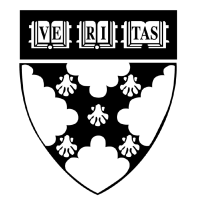 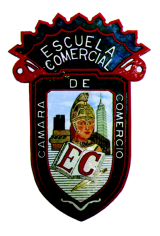 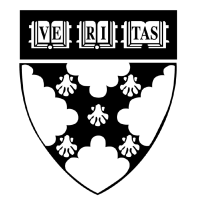 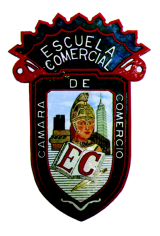 Tema:NoticiaActividad 1:Realizar la Estrategia Global. Leer y recortar una noticia de la Ciudad de México y escribir su comentario sobre la información. Una por semanaMateria: EspañolProfesor: Magdalena Meneses 